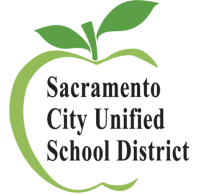 LCAP ADVISORY COMMITTEESCHEDULE OF MEETING DATESSerna Center5735 47th AvenueSacramento, CA 95824Date		Time	Meeting LocationWeds. January 21, 2015		6:30 – 8:00 p.m.	Minnesota RoomWeds. January 28, 2015		6:30 – 8:00 p.m.	Pennsylvania RoomWeds. February 11, 2015		6:30 – 8:00 p.m.	Pennsylvania RoomWeds. February 25, 2015		6:30 – 8:00 p.m.	Minnesota RoomWeds. March 11, 2015		6:30 – 8:00 p.m.	Pennsylvania RoomWeds. March 25, 2015		6:30 – 8:00 p.m.	Minnesota RoomWeds. April 8, 2015		6:30 – 8:00 p.m.	Minnesota RoomWeds. April 22, 2015		6:30 – 8:00 p.m.	Tennessee RoomWeds. May 13, 2015		6:30 – 8:00 p.m.	Minnesota RoomWeds. May 27, 2015		6:30 – 8:00 p.m.	Minnesota RoomWeds. June 10, 2015		6:30 – 8:00 p.m.	TBAWeds. June 24, 2015		6:30 – 8:00 p.m.	TBAWeds. July 8, 2015		6:30 – 8:00 p.m.	TBAWeds. July 22, 2015		6:30 – 8:00 p.m.	TBAContact: Cathy Morrison, LCAP/SPSA Coordinatorcathy-morrison@scusd.edu(916) 643-9222